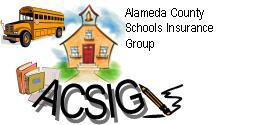 Alameda County Schools Insurance Group (ACSIG)5776 Stoneridge Mall Rd., Suite 130 Pleasanton, CA 94588SPECIAL MEETING AGENDA    Executive CommitteeDate:           Friday, October 6, 2023Time:          12:00 PMLocation:    Zoom Meetinghttps://us02web.zoom.us/j/7358807014?pwd=SzJEa1BUSzNNMzBYN3VzajB2UEVPQT09     Meeting ID: 735 880 7014
     Passcode: acsig23Call to order 12:00 PMRoll call Executive Committee MembersAnnette Heldman	       	President		New Haven USDDr. Kevin Collins		Vice President 	San Leandro USDJackie Kim			Secretary		Albany USDDanielle Krueger		Board Member	Alameda USDLeigh Ann Blessing		Board Member	ACOERuth Alahydoain		Board Member	Piedmont USDAhmad Sheikholeslami	Board Member	Pleasanton USDAcceptance of the AgendaThe Executive Committee will vote on the acceptance of the agenda.Public Comment on Open Session Agenda ItemsPursuant to the Brown Act, each public agency must provide the public with an opportunity to speak on any matter within the subject matter jurisdiction of the agency and which is on the agency’s agenda for that meeting.  The Board of Directors allows speakers to speak on agendized and non-agendized matters under public comment.  Comments are limited to no more than 3 minutes per speaker.  By law, no action may be taken on any item raised during the public comment periods and matters may be referred to staff for placement on a future agenda of the Board of DirectorsRecruitment and Hiring of New Executive DirectorThe Executive Committee will discuss recruitment and hiring process of the Executive Director.Recommendation: For action Adjournment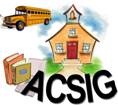 LOCATION CALL- IN SHEETALAMEDA COUNTY SCHOOLS INSURANCE GROUPEXECUTIVE COMMITTEE MEETING                                                                                                                                             This meeting will be conducted by teleconferencing in accordance with Government Code Section 54953(b).  Members of the public may address the Committee from any teleconference location shown below:Alameda County Office of Education                                                                                                                                             313 W Winton Ave.                                                                                                                                                                          Hayward, CA 94544                                                                                                                                                                                 Leigh Ann Blessing (510) 670-4218Alameda Unified School District                                                                                                                                             2060 Challenger Drive #100                                                                                                                                                                          Alameda, CA 94501                                                                                                                                                                                 Danielle Kruger (510) 337-7066Albany Unified School District                                                                                                                                                    819 Bancroft Way                                                                                                                                                                          Berkeley, CA 94710                                                                                                                                                                                Jackie Kim (510) 558-3751New Haven Unified School District                                                                                                                                             34200 Alvarado-Niles Rd.                                                                                                                                                        Union City, CA 94587                                                                                                                                                                                 Annette Heldman (510) 471-1100 ext 60413Piedmont Unified School District                                                                                                                                             760 Magnolia Ave                                                                                                                                                              Piedmont, CA 94611                                                                                                                                                                                 Ruth Alahydoian (510) 594-2608Pleasanton Unified School District                                                                                                                                             4665 Bernal Ave                                                                                                                                                                 Pleasanton, CA 94566                                                                                                                                                                                 Ahmad Sheikholeslami (925) 426-4307       San Leandro Unified School District                                                                                                                                             835 E 14th St                                                                                                                                                                     San Leandro, CA 94577                                                                                                                                                                                  Kevin Collins (510) 667-3504